JUSTICE RESOURCE CENTER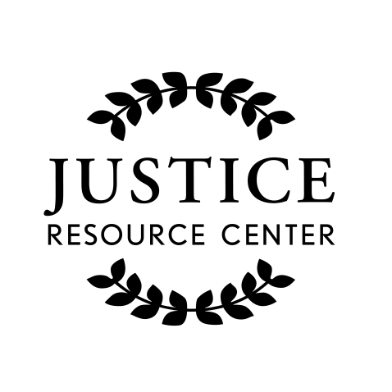 122 Amsterdam AvenueRoom 504New York, New York 10023www.jrcnyc.orgTel: 212.580.5905Fax: 212.580.5918James Madison Legacy Program2017 Summer Institute at the Thurgood Marshall U.S. CourthouseJune 29, 30 and July 5, 6, 7Teacher ApplicationName: ____________________________________________________________________________________________  School: ____________________________________________________________________________________________School District: _____________________________________________________________________________________School Address: _____________________________________________________________________________________                          ______________________________________________________________________________________School Phone: ______________________________________________________________________________________Home Address: _____________________________________________________________________________________                         _______________________________________________________________________________________Home Phone:_____________________________ Email: ____________________________________________________Cell:_______________________________________________________________________________________________Teaching Assignment/classes:________________________________ Grade(s): ________ Approx. # of Students:_______Please describe the high needs students enrolled at your school (not necessarily your classes). Please see the attached letter for definition of “high needs.”________________________________________________________________________________________________________________________________________________________________________________________________________________________________________________________________________________________________________________________________________________________________________________________________________Why should you be selected for this Summer Institute? Have you participated in any previous “We the People” Professional Development sessions? If yes, please describe.________________________________________________________________________________________________________________________________________________________________________________________________________________________________________________________________________________________________________________________________________________________________________________________________________
Principals Agreement: I am aware this teacher has applied for this position, if selected, I will agree to implement this program as stated in the application letter.  The teacher selected is assigned to the class as stipulated in the program requirements (High School Social Studies teachers in Law, ELL, Government, AP Government, or PIG that can implement various parts of the program in their classes during the 2017-2018 school year). Principals Name Signed:  					Principals Name Printed: 				Date: 			
Please email this preliminary application to jrcinfo@schools.nyc.gov by June 23, 2017